Cyklotábor Malý Ratmírov 2024	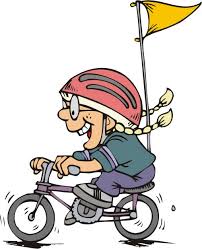 Termín: 13. 7. – 20. 7. 2024	Místo konání: Chatový tábor Malý Ratmírov				www.chatyratmirov.czCena: 7800,- (platba bude na účet až po vyzvání – zašlu info e-mailem)(cena zahrnuje ubytování a stravování 5x denně, pitný režim, dopravu dětí i kol tam i zpět - kola na přívěsu na kola, služby instruktorů a zdravotnice, celotáborový program, táborové tričko atd.)Tel.: 731579308, e-mail: svatava.chrastilova@seznam.czStorno podmínky: při odhlášení 31 dnů před konáním 90 % ceny tábora, 60 – 31 dnů 50 % ceny, do 61. dne před konáním tábora 20 % cenyPojeď s námi na tradiční letní cyklotábor. Projedeš další kousek naší krásné země, zažiješ spoustu dobrodružství a zábavy při táborových hrách, poznáš nové kamarády, uvaříš si oběd na ohni a vyrobíš si vlastní vzpomínku na krásnou krajinu jižních Čech. Kromě toho všeho ještě dáš na frak vlastním svalům a vytrénuješ je k dokonalosti pravidelným šlapáním do pedálů. (Dělíme se do skupin podle schopností)  -----------------------------------------------------------------------------------------------------------------ZÁVAZNÁ PŘIHLÁŠKA NA CYKLOTÁBOR 2024 Rozhoduje datum podání přihlášky!- odevzdat S. Chrastilové osobně nebo elektronicky do 8. 3. 2024Jméno a příjmení dítěte: _____________________________________________________Bydliště: ___________________________________________________________________Datum narození: ___________________________ Zdravotní pojišťovna: _____________Email na rodiče:____________________________Telefon na rodiče:_________________Alergie: ____________________________________________________________________Zdravotní komplikace/dieta: __________________________________________________Cyklista (vhodné zaškrtni)  špatný (sváteční) - začátečník (jezdí po městě, obci) - dobrý (běžně cyklovýlety) - výborný (jezdí často, mnoho km, popř. závodně)Plavec NE/ANO Pokud ano, jaký?  špatný (jen s podpůrnými prostředky) – začátečník (uplave do 10 m) – dobrý/průměrný (uplave do 50 m) – výborný/pokročilý (uplave 100 a více metrů)Zavazuji se, že cyklistovo kolo bude v době odjezdu na tábor odborně seřízené a bude splňovat podmínky pro provoz na veřejných komunikacích.V ___________________ dne __________________ 2024.  Podpis zákonného zástupce ___________________________________________________